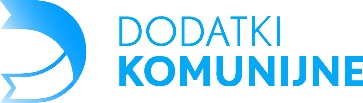 FORMULARZ WYMIANYNUMER ZAMÓWIENIA.                                 .............................................................................................                                             (wymagane / prosimy nie wpisywać numeru faktury tylko numer zamówienia)Imię i Nazwisko                                               .........................................................................................ADRES do wysłania towarów WYMIANA         .........................................................................................                                                                   ..........................................................................................                                                                              (ulica / numer domu, mieszkania / kod i miejscowość)E-mail, tel.                                                     ..........................................................................................Data otrzymania zamówienia                           ..........................................................................................                                                                          (WYMIANA nie może przekroczyć 14 dni od daty otrzymania)WYMIANA na:......................................................................................................... Podpis i data wysłania paczkiKonsument, który dokonuje WYMIANY zakupionych towarów portalu  www.dodatkikomunijne.plwysyła go na własny koszt kurierem lub zwykłą PACZKĄ poczty polskiej wraz z dołączonym n/n formularzem na adres„Marka„ Iwo Danowski, ul. Lubelska 44, 11-700 Mrągowo,  POLAND(nie może to być przesyłka czy list polecony lub nadanie z klauzulą „do rąk własnych”).Odesłanie towarów na WYMIENĘ odbywa się na koszt Klienta.
WYMIANIE nie podlegają artykuły należące do rodzaju osobistych takie jak:rękawiczki, skarpetki, rajstopy, podkolanówki i bielizna.Nazwa / Symbol WYMIENIANEGO towaru1.Nazwa / Symbol WYMIENIANEGO towaru2.Nazwa / Symbol WYMIENIANEGO towaru3.Nazwa / Symbol WYMIENIANEGO towaru4.Nazwa / Symbol towaru/ rozmiar w przypadku butów1.Nazwa / Symbol towaru/ rozmiar w przypadku butów2.Nazwa / Symbol towaru/ rozmiar w przypadku butów3.Nazwa / Symbol towaru/ rozmiar w przypadku butów4.